  Рекомендации родителям по воспитанию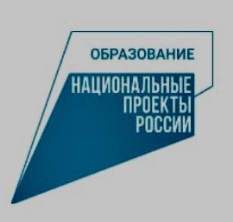 культурты поведения у детейдошкольного возрастаДошкольное детство – короткий, но важный период утверждения личности. В эти годы ребенок получает начальные знания об окружающем мире, у него начинает формироваться определенное отношение к людям, к труду, вырабатываются навыки и привычки правильного поведения, складывается характер.Очень важно уже в младшем дошкольном возрасте формировать навыки вежливого отношения с близкими для ребенка взрослыми и сверстниками. Есть несколько правил, которые нужно помнить, обучая ребёнка культуре поведения [1].Не надо устраивать громких скандалов по поводу вежливости ребенка. Это бесполезно! Превращение каждого случая в повод для разбирательства только увеличит болезненную застенчивость дошкольника. Обучение этикету требует времени и системного подхода, спокойствия. Рекомендации родителям Не демонстрируйте своему ребенку показную вежливость и чуткость. Очень скоро он начнет вам подражать и поступать так в первую очередь по отношению к вам.Не грубите и не сквернословьте сами. Ваша привычка станет привычкой вашего ребенка.Не говорите о чужих людях плохо и неуважительно. Если вы покажете в этом пример своему ребенку, ждите, что очень скоро он скажет то же самое о вас.Будьте тактичны по отношению к другим людям. Это хороший урок добра и человечности для вашего ребенка.Не бойтесь извиниться перед кем-то в присутствии своего ребенка. В этот момент вы ничего не теряете, лишь приобретаете его уважение.Проявляйте благородство даже тогда, когда вам очень не хочется его проявлять, учите благородству своего ребенка. Помните, что поведение - это зеркало, в котором отражается истинный облик каждого! [2].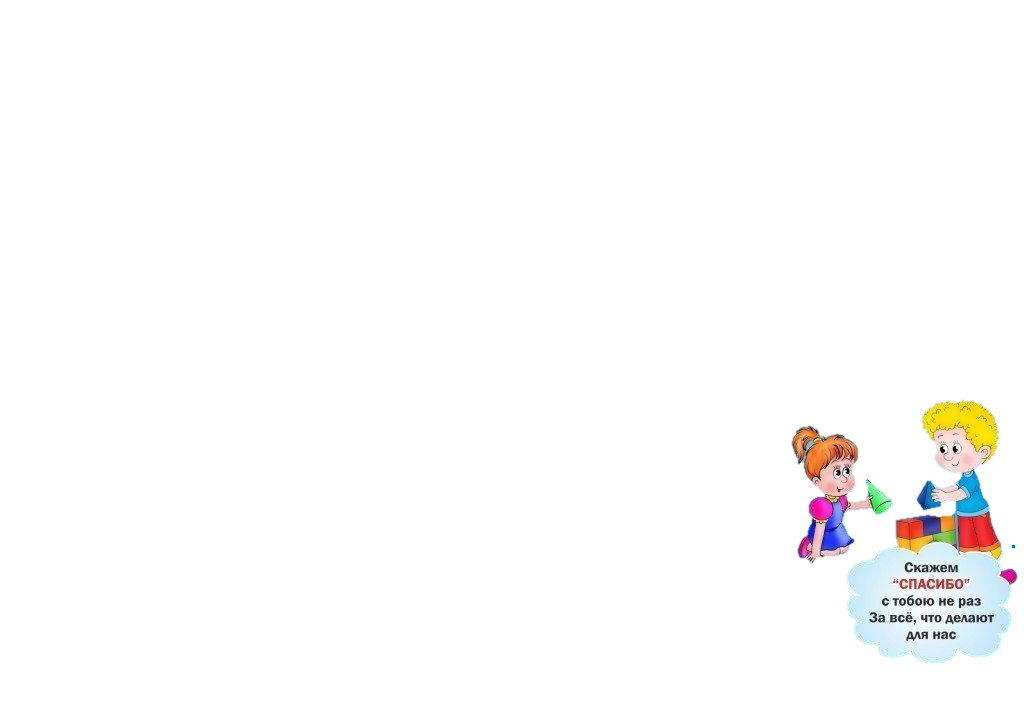 Список использованных источниковАлябьева Е.А. Нравственно-этические беседы и игры с дошкольниками. М., 2003.Бабанский Ю.К. Педагогика. М., 1988.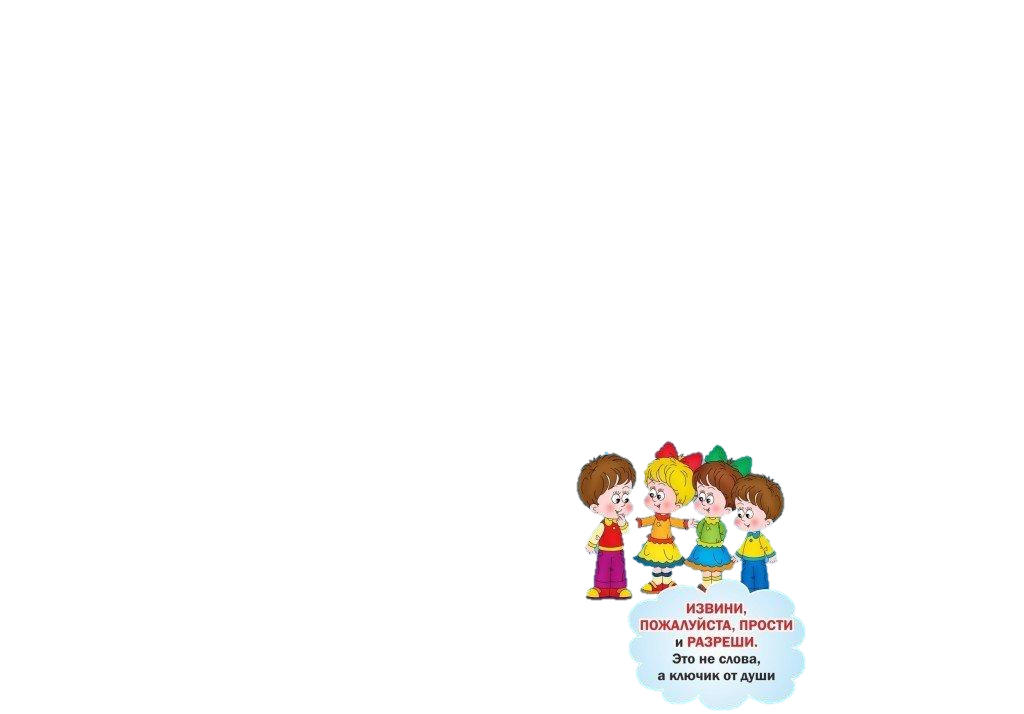 .